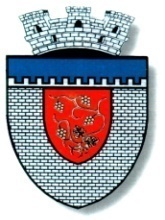                     Str. Stefan cel Mare  62, 615200 Tirgu Neamt, Tel. 0233/790245; 790250; Fax:02 33/790508;790250          E-mail: das_tgnt@yahoo.comNr.   1753      din   13.06.2017BULETIN INFORMATIV  publicat în conformitate cu prevederile Legii  544/2001, pentru anul 2017       Direcția de Asistență Socială a orașului Tîrgu Neamț este o instituție publică cu personalitate juridică, înființată în subordinea Consiliului Local al orașului Tîrgu Neamț, desfășurându-și activitatea în conformitate cu Legea nr. 292 din 20 decembrie 2011 a asistenţei sociale.       Direcţia de Asistenţă Socială a orașului Tîrgu Neamț este organizată după cum urmează :                           -  servicii                           -  birouri                           -  compartimente                           -  C.P.R.U.P.F.A. Sf. Teodora                           -  Creșa nr.1                           -  Cabinete medicale școlare1. Acte normative care reglementează organizarea şi funcţionarea Direcţiei de Asistenţă Socială a oraşului Tîrgu NeamţHotărârea Consiliului Local nr. 151/08.07.2015 privind înfiinţarea Direcţiei de Asistenţă Socială a oraşului Tîrgu Neamţ Legea nr. 188/1999 privind Statutul Funcţionarilor publici, republicatăLegea nr. 544/2004 a liberului acces la informaţiile de interes publicLegea nr. 7/2004 privind codul de conduită a funcţionarilor publiciLegea nr. 215/2001 a administraţiei publice localeLegea 53/2003, Codul MunciiLegislaţia privind activitatea în asistenţa socială 2. Structura organizatorică, atribuțiile departamentelor, programul de funcționare, programul de audiențe al autorității și instituției publice:    a) Organigrama instituției aprobată prin Hotărârea Consiliului Local nr. 123/ 30.03.2017    b) Regulamentul de organizare și funcționare al Direcției de Asistență Socială a orașului Tîrgu Neamț, aprobat  prin Hotărârea Consiliului Local nr. 151/ 08.07.2015    c) Programul de funcționare :   LUNI-JOI  800 - 1630                                                                                   VINERI     800 - 1430    d) Program de audiențe :    Director Executiv  - Marți        1000 -1300                                            Director Executiv Adjunct   - Miercuri   800   -10003. Numele și prenumele persoanelor din conducerea autorității sau a instituției publice și ale funcționarului responsabil cu difuzarea informațiilor publice :                         Director Executiv  - dl. Ioan Vlad Angheluță                         Director Executiv Adjunct   - dna Nicoleta CiocârlanPersoana responsabilă cu difuzarea informațiilor de interes public :                          Huțanu Florina-Alina –Birou Juridic 4. Coordonatele de contact ale autorității sau instituției publice, respectiv: denumirea, sediul, numerele de telefon, fax, adresa de e-mail și adresa paginii de Internet:     Denumire : Direcția de Asistență Socială a orașului Tîrgu Neamț     Cod Fiscal :34777240     Sediul: Tîrgu Neamț, str. Ștefan cel Mare, nr. 62     Telefon: 0233-790245; 0233-661208     Fax: 0233-790508; 0233-661208     E-mail :   social@primariatgneamt.ro                    das_tgnt@yahoo.com     Website : www.primariatgneamt.ro 5. Sursele financiare, bugetul și bilanțul contabil :Bugetul pentru anul 2017 aprobat prin HCL nr. 122 din 30.03.2017Execuția Financiară la data de 31.03.20176. Programele și strategiile proprii:    Strategia de dezvoltare Serviciilor Sociale a oraşului Tîrgu Neamţ 2017-2020  aprobată  prin Hotărârea Consiliului Local nr. 15/ 31.01.20177. Lista cuprinzând documentele de interes public-aprobată prin Decizia Directorului Executiv nr. 197/10.08.2016- anexa nr.1    Documentele produse în cadrul Direcției  de Asistență Socială a orașului Tîrgu Neamț, cu excepția celor prevăzute de art. 12 din Legea 544/ 2001 privind liberul acces la informațiile de interes public, cu modificările și completările ulterioare, cu respectarea prevederilor legale privind protecția datelor cu caracter personal.8.  Lista cuprinzând documentele produse și/ sau gestionate,potrivit legii: aprobată prin Decizia Directorului Executiv nr. 197/10.08.2016, anexa nr.2 9. Modalități de contestare a deciziei autorității sau a instituției publice în situația în care persoana se consideră vătămată în privința dreptului de acces la informațiile de interes public solicitate.     În conformitate cu prevederile art. 22  din Legea 544/ 2001 și ale art. 36 din HG nr. 123/ 2002 persoana care se consideră vătămată în drepturile sale, prevăzute de legea privind liberul acces la informațiile de interes public, poate face plângere la secţia de contencios administrativ a tribunalului în a cărei rază teritorială domiciliază sau în a cărei rază teritorială se află sediul autorităţii ori al instituţiei publice. Plîngerea se face în termen de 30 de zile de la data expirării termenului prevăzut la art. 7.Formulare privind liberul acces la informație conform legii 544/ 2001 :Cerere tip informatii    -    Răspuns la cerere     -    Reclamație  administrativă 1    -    Reclamație  administrativă 2    -    Raspuns la cerere reclamatie administrativa 10.  RAPORT DE EVALUARE a implementării Legii nr. 544/2001 în anul 2016               Director executiv                                                                                        Ioan Vlad Angheluță                                                                                                                                                                                                        Întocmit,                                                                                                                           Huțanu Alina 